Сумська міська радаVІІ СКЛИКАННЯ LXXXIII СЕСІЯРІШЕННЯвід 21 жовтня 2020 року №7601-МРм. СумиРозглянувши звернення громадянина, надані документи, відповідно до статей 12, 40, 118, 121, 122, частини шостої статті 186 Земельного кодексу України, статті 50 Закону України «Про землеустрій», частини третьої статті 15 Закону України «Про доступ до публічної інформації», враховуючи протокол засідання Ради учасників антитерористичної операції та членів сімей загиблих учасників антитерористичної операції при міському голові від 15.09.2020 № 3-2020, керуючись пунктом 34 частини першої статті 26 Закону України «Про місцеве самоврядування в Україні», Сумська міська рада ВИРІШИЛА:Затвердити проект землеустрою щодо відведення земельної ділянки та надати Дерев’янку Сергію Миколайовичу (3067905931) у власність земельну ділянку за адресою: м. Суми, вул. Європейська, кадастровий номер 5910136300:14:004:0006, площею 0,1000 га, категорія та цільове призначення земельної ділянки: землі житлової та громадської забудови для будівництва і обслуговування житлового будинку, господарських будівель і споруд (присадибна ділянка). Секретар Сумської міської ради                                                            А.В. БарановВиконавець: Бутенко Д.М.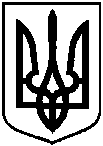 Про надання учаснику АТО Дерев’янку Сергію Миколайовичу у власність земельної ділянки за адресою: м. Суми, вул. Європейська